Ул.”Независимост” № 20, централа: 058/60889факс:058/600806;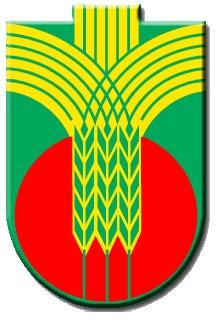 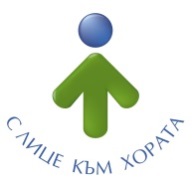 e-mail: obshtina@dobrichka.bg; web site: www.dobrichka.bgДОДОБРИЧКИ ОБЩИНСКИ СЪВЕТГРАД ДОБРИЧДОКЛАДНА ЗАПИСКАОТ СОНЯ ИВАНОВА ГЕОРГИЕВАКмет на община Добричка, град ДобричОТНОСНО: Актуализация на годишната програма за управление и разпореждане с общинско имущество и прекратяване на съсобственост в имот по плана на с.Бранище, община Добричка. УВАЖАЕМИ  ДАМИ И ГОСПОДА, ОБЩИНСКИ СЪВЕТНИЦИ,В община Добричка постъпи заявление с Рег.№ ОС-28/28.02.2024г. от Боряна Георгиева Стефанова за прекратяване на съсобственост в УПИ XIV, пл.№ 24 в кв.2 по плана на с.Бранище, община Добричка. Заявителят е собственик на идеална част с площ 1080,50 кв.м от УПИ XIV, пл.№ 24 в кв.2  по плана на с.Бранище, общ.Добричка с обща площ 1270 кв.м, съгласно документ за собсвеност – нотариален акт покупко-продажба на недвижим имот, вписан в Служба по вписвания гр.Добрич с акт.№ 134, том XIX с Вх.рег.№ 7539/03.09.2019г.Общинската собственост e идеална част с площ 189,50 кв.м от УПИ XIV, пл.№ 24 в кв.2 - Акт за частна общинска собственост № 8858/12.03.2024г., вписан в Служба по вписвания град Добрич под № 91, том V, Вх.рег.№ 2221/19.03.2024г. На общинските част e изготвенa пазарнa оценкa по реда на чл.41, ал.2 от ЗОС в размер на 5204 лв./пет хиляди двеста и четири лева/  без ДДС, надхвърляща по размера си данъчната оценка от 453,70 лв.Съгласно чл.47, ал.6 от Наредба №4 на Добрички общински съвет, кмета на с.Бранище, общ. Добричка е представил полжителното си становище за сделката с Рег.№ ВхК-1789/02.04.2024г. Имотът не е предвиден за прекратяване на съсобственост чрез продажба на частта на общината в „Програма за управление и разпореждане с имотите – общинска собственост за 2024г.“, приета с Решение № 44/31.01.2024г. на Добрички общински съвет.Във връзка с гореизложеното, предлагам Добрички общински съвет да приеме следното:	ПРОЕКТ!РЕШЕНИЕ:І. На основание чл.21, ал.1, т.8 от Закона за местното самоуправление и местната администрация, чл.8, ал.9 от Закона за общинската собственост и чл.5, ал.1 от Наредба №4 за реда за придобиване, управление и разпореждане с общинско имущество, Добрички общински съвет дава съгласие за актуализация на Програмата за управление и разпореждане с имотите - общинската собственост, приета с Решение № 44 от 31.01.2024г., както следва: В Приложение 2.2 да се допълни следния имот:- с. Бранище, община Добричка – идеална част с площ 189,50 кв.м от УПИ XIV, пл.№ 24 в кв.2 с обща площ 1270 кв.м и приходи в размер на 5204,00 лв. /пет хиляди двеста и четири лева/ без ДДС.II. На основание чл. 21, ал.1, т.8 от Закона за местното самоуправление и местната администрация, чл.36, ал.1, т.2 и чл.41, ал.2 от Закона за общинската собственост, във връзка с чл.62, ал.1, т.3 и чл.57 от Наредба №4 за реда за придобиване, управление и разпореждане с общинско имущество, Добрички общински съвет дава съгласие да се прекрати съсобствеността между община Добричка и Боряна Георгиева Стефанова, чрез продажба на частта, собственост на общината:- идеална част с площ площ 189,50 кв.м от УПИ XIV, пл.№ 24 в кв.2 по плана на с. Бранище, община Добричка с обща площ 1270 кв.м и определя пазарна цена на стойност 5204,00 лв. /пет хиляди двеста и четири лева/ без ДДС, надхвърляща по размера си данъчната оценка в размер на 453,70 лв. /четиристотин петдесет и три лева и 70 ст./III. Съгласно чл.52, ал.5, т.1 от Закона за местното самоуправление и местната администрация, 30/тридесет/ на сто от постъпленията от продажбата да се използват за финансиране на изграждането, за основен и текущ ремонт на социална и техническа инфраструктура в с.Бранище, общ.Добричка.IV. Възлага на Кмета на община Добричка, град Добрич последващи законови действия. Приложение към докладната записка:Заявление с Рег.№ ОС-28/28.02.2024г. от Боряна Георгиева Стефанова Нотариален актСтановище на кмета на с.Бранище с Рег.№ ВхК-1789/02.04.2024г. Акт за общинска собственост СкицаПазарна оценка ВНОСИТЕЛ:СОНЯ ГЕОРГИЕВАКмет на община ДобричкаСъгласували:                                                                                                                    Иван Пейчев                                                                                     Зам. кмет УТСОСПООСИнж. Таня ВасилеваДиректор дирекция УТСОСПООСЮрист при община Добричка                                                         Изготвил:Галена КъсоваМл.експерт ОСДата: